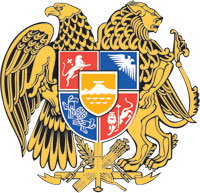 ՀԱՅԱՍՏԱՆԻ ՀԱՆՐԱՊԵՏՈՒԹՅԱՆ ԿԱՌԱՎԱՐՈՒԹՅՈՒՆՈ  Ր  Ո  Շ  Ո Ւ  Մ16 սեպտեմբերի 2021 թվականի  N              -  ԱՍԱՍՈՒՆ ԽԱՉԱՏՐՅԱՆԻՆ ՀԱԿԱԿՈՌՈՒՊՑԻՈՆ ԿՈՄԻՏԵԻ ՆԱԽԱԳԱՀ ՆՇԱՆԱԿԵԼՈՒ ՄԱՍԻՆ--------------------------------------------------------------------------------------Ղեկավարվելով «Հակակոռուպցիոն կոմիտեի մասին» Հայաստանի Հանրապետության օրենքի 11-րդ հոդվածի 4-րդ մասով և 19-րդ հոդվածի 8-րդ մասով՝ Հայաստանի Հանրապետության կառավարությունը    ո ր ո շ ու մ   է.Սասուն Խաչատրյանին նշանակել հակակոռուպցիոն կոմիտեի նախագահ՝ վեց տարի ժամկետով:       ՀԱՅԱՍՏԱՆԻ ՀԱՆՐԱՊԵՏՈՒԹՅԱՆ                       ՎԱՐՉԱՊԵՏ	                                          Ն. ՓԱՇԻՆՅԱՆ                       Երևան